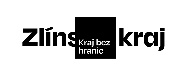 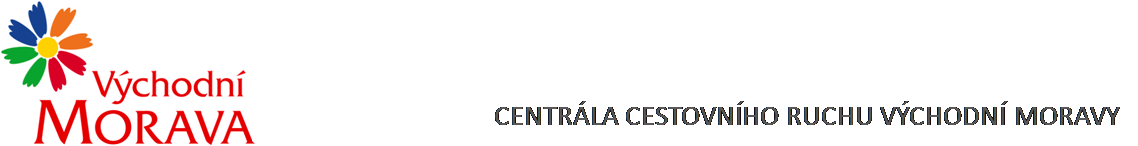 NAŠE ZNAČKA:	CCR142_2023-3bVYŘIZUJE:	Ing. Petra ZítkováTEL.:		XXXXXXXXXXXXXXXXXE-MAIL:	XXXXXXXXXXXXXXXXXZLÍN DNE:	10. 11. 2023Objednávka č. CCR142_2023-3bObjednáváme u Vás podle platných zákonných směrnic o odběru, dodávce zboží a službách následující:Tisk propagačních materiálů s logem Východní Morava a ZKTipy na výlety Kroměřížsko	brožurka/skládačka A6, počet 5.000 ksBrandbook Kroměřížsko		brožura 310x190 mm, počet 30 ksBrožury KM, Holešov, Bystřice p.H.	brožura 210x210 mm, počet 6.000 ksTipy na výlety pro děti – KM	brožurka/skládačka A6, počet 5.000 ksCamping – VM			vazba V1 105x148 mmm, počet 10.000 ksTrhací mapa–Minipivovary VM	trhací mapa A3, počet 500ksTuristický průvodce Valašsko	vazbaV1 148x210 mm, počet 5.000 ksdopravaDohodnutá cena:	243.803,- Kč bez DPH (295.002,- Kč včetně DPH )Termín plnění:	 	prosinec 2023Fakturační údaje:	Centrála cestovního ruchu Východní Moravy, o.p.s.			J. A. Bati 5520, 761 90 Zlín			IČ: 27744485Splatnost faktury: 30 dnůBankovní spojení: Česká spořitelna, a.s.Číslo účtu: XXXXXXXXXXXXXXXXX			Nejsme plátci DPH.S pozdravem……………………………………………….Mgr. Zuzana Vojtováředitelka